Massachusetts Department of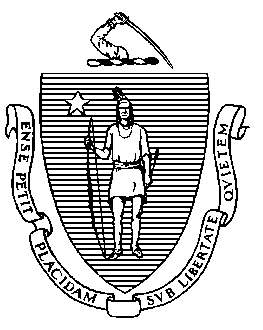 Elementary and Secondary Education135 Santilli Highway, Everett, Massachusetts 02149-1962	       Telephone: (781) 338-3000                                                                                                                 TTY: N.E.T. Relay 1-800-439-2370MEMORANDUMThis memorandum is a listing of schools in Massachusetts that have been determined by the Massachusetts Department of Elementary and Secondary Education (DESE) to have fifty percent or more of the student enrollment eligible for free or reduced price meal benefits for Fiscal Year 2024. This list may be used to determine the eligibility for:At-risk after school meals in the Child and Adult Care Food Program (CACFP);Area eligible sites in the Summer Food Service Program (SFSP); Tier 1 provider eligibility in Family Day Care (FDC). For more information on site eligibility/tiering, please see the available eligibility/tiering training materials in the Document and Reference Library in the DESE Security Portal. For programs who are not currently operating in the CACFP, SFSP, or FDC, please see:SFSP Administration Guide (pages 12-14)CACFP At-Risk Afterschool Meals Guide (pages 14-15)Family Day Care Homes Monitor Handbook (page 14)There are several items to consider when using this school list to qualify a site as area eligible or a provider home as Tier 1. Please see the additional guidance detailed below: Attendance area: School districts utilize a variety of methods to determine attendance areas for schools. It is the CACFP/SFSP sponsor’s responsibility to contact the relevant school district and determine if their site/home is in the attendance area of a school on this list. Sponsors must retain all supporting attendance area documentation.  Example: When documenting an address in Plymouth as area eligible or Tier 1, use current school boundary information to identify if it is in the attendance area of “Cold Spring Elementary” or “Federal Furnace Elementary”. City or town-wide eligibility: If all the schools of a particular grade level in a city or town have over fifty percent qualifying for free or reduced priced meals, the entire city or town is considered area eligible. These schools are bolded on the list. Regional schools: When regional schools are determined to have district-wide eligibility, the towns served by those regional schools are listed to identify which towns have town-wide eligibility. Eligible for onsite meal service only: Schools on the list with an asterisk “*” next to their name do not have attendance areas and therefore may not be used to determine area eligibility. These schools are eligible for onsite meal service only, through an approved CACFP at-risk site, SFSP open site, or SFSP closed enrolled site. FDC Sponsors cannot use these schools to qualify an FDC provider as eligible for Tier 1 status. Determination duration: Area eligibility for SFSP, CACFP at-risk or Tier 1 status determinations from any school on this list will be effective for five (5) years, at which time eligibility must be re-assessed. Retaining Documentation: Sponsoring Organizations must retain a record which identifies the school that qualifies an address as area eligible or Tier 1. Retain a copy of the pertinent page from this list along with any additional information you used to document the attendance area of the address (i.e., street lists, information from school department web pages, etc.). DESE does not maintain previous years lists. Mid-year CEP implementation and the 50% list: On September 26, 2023, USDA’s Food and Nutrition Service (FNS) Published the Final Rule, Child Nutrition Programs: Community Eligibility Provision – Increasing Options for Schools. This final rule amends Community Eligibility Provision (CEP) regulations by lowering the minimum identified student percentage (ISP) from 40 percent to 25 percent. This was implemented effective December 2023, and eligible districts were contacted to submit their student data for evaluation and approval in December 2023. Schools that submitted data and were approved for eligibility are included in this list. Schools that did not submit their data, or whose new data did not qualify them as area eligible are not included in this list. UPDATED: There have been 17 school added to this list after initial publication, due to updated CEP data becoming available. Those schools include:Acushnet Public Schools: Ford Middle School*Braintree Public Schools: Archie T Morrison, East Middle School Cambridge School Department: Haggerty, Morse*Eastampton Public Schools: Easthampton High* Newton Public Schools: Lincoln-Eliot Elementary Petersham School Committee: Petersham Center School*Pioneer Valley Regional School District: Bernardston Elementary School* Plymouth School Committee: Manomet Elementary, Plymouth Community Intermediate Upper Cape Cod Regional Vocation School: Upper Cape Cod Regional Voc-Tech Williamsburg School Department: Anne T Dunphy*Worthington Public Schools: R.H. Conwell School*  *Please note schools with an asterisk provide city/town-wide eligibility Additional school claim dataAll districts are encouraged to review claim data for any month after October 2023 to determine if a later claim month will establish a school as area eligible for SFSP and/or CACFP at-risk afterschool programming. If you have any questions, please contact Shannon Raymond at Shannon.Raymond@mass.gov.REVISED: Fiscal Year 2024 Massachusetts Schools with50% of Student Enrollment Eligible for Free and Reduced Price MealsJeffrey C. RileyCommissionerTo:Summer Food Service Program (SFSP) SponsorsChild and Adult Care Food Program (CACFP) Sponsors of At-Risk Afterschool Meal Sites, and Family Day Care HomesFrom:	Robert M. Leshin, DirectorOffice for Food and Nutrition ProgramsDate:	February 21, 2024Subject:REVISED: Fiscal Year 2024 (FY24) Massachusetts Schools with at least 50% of Student Enrollment Eligible for Free or Reduced Price Meals in Child Nutrition ProgramsSponsor NameSite Name*Town(s) ServedAbby Kelley Foster Regional Charter SchoolAbby Kelley Foster Elementary*Abby Kelley Foster Regional Charter SchoolAbby Kelley Foster High School*Abby Kelley Foster Regional Charter SchoolAbby Kelley Foster Middle*Abington Public SchoolsAbington HighAcademy of the Pacific RimAcademy of the Pacific Rim*Acushnet Public SchoolsFord Middle School Agawam Public SchoolsAgawam HighAmesbury Public SchoolsAmesbury Innovation High School*Amherst School CommitteeWildwood ElementaryAmherst School CommitteeFort River ElementaryAmherst School CommitteeCrocker Farm ElementaryArgosy Collegiate Charter SchoolArgosy Collegiate Charter*Argosy Collegiate Charter SchoolArgosy Collegiate Charter School-HS*Ashburnham-WestminsterCAPS Collaborative*Assabet Valley Regional Vocational S. D.Assabet Valley Reg Voc High School *Athol-Royalston Regional School DistrictAthol-Royalston Regional HighAthol,RoyalstonAtlantis Charter SchoolAtlantis Charter School*Attleboro Public SchoolsAttleboro High SchoolAvon Public SchoolsAvon Middle/High SchoolBarnstable Public SchoolsBarnstable High SchoolBellingham Public SchoolsBellingham Memorial SchoolBenjamin Banneker Charter SchoolBenjamin Banneker Charter Public School*Berkshire Arts/Tech CharterBerkshire Arts and Tech. Charter*Berkshire Hills Regional School DistrictMonument Mt Reg HighGreat Barrington,Stockbridge,West StockbridgeBeverly Public SchoolsBeverly Middle SchoolBlackstone-Millville Regional School DistrictJohn F Kennedy ElementaryBlue Hills Regional School DistrictBlue Hills Regional Voc. Tech.*Boston Collegiate Charter SchoolBoston Collegiate- Mayhew Street*Boston Collegiate Charter SchoolBoston Collegiate- Sydney Street*Boston Preparatory Charter SchoolBoston Preparatory Charter School*Boston Renaissance Charter SchoolBoston Renaissance Charter Public School*Boston School CommitteeEast Boston High SchoolBraintree Public SchoolsArchie T MorrisonBraintree Public SchoolsDonald Ross ElementaryBraintree Public SchoolsEast Middle SchoolBrewster Elementary SchoolEddy Elementary SchoolBridge Boston Charter SchoolBridge Boston Charter School*Brimfield ElementaryBrimfield ElementaryBrockton Public SchoolsBrockton HighBrooke Charter SchoolBrooke Charter School East Boston*Brooke Charter SchoolBrooke Charter School High*Brooke Charter SchoolBrooke Charter School Mattapan*Brooke Charter SchoolBrooke Charter School Roslindale*Brookfield School CommitteeBrookfield ElementaryCambridge School DepartmentCambridge Street Upper SchoolCambridge School DepartmentPutnam Ave Upper SchoolCambridge School DepartmentRindge Avenue Upper SchoolCambridge School DepartmentVassal Lane Upper SchoolCape Cod Reg'l Tech High SchoolCape Cod Regional Tech*Carver School CommitteeCarver Middle/High SchoolCathedral High SchoolCathedral High School*Central Berkshire Regional School DistrictNessacus Regional Middle SchoolBecket,Cummington,Dalton,Hinsdale,Peru,Washington,WindsorChelsea School DepartmentChelsea High SchoolCheverus Centennial SchoolCheverus Catholic School*Chicopee Public SchoolsChicopee HighChrista McAuliffe Regional CharterChrista McAuliffe Charter School*City On A Hill Charter SchoolCity On A Hill Circuit Street*Clinton School DepartmentClinton Senior High SchoolCodman Academy Charter SchoolCodman Academy Charter  Public School*Codman Academy Charter SchoolCodman Academy Lower School*Collab. For Reg. Ed. Serv.& TrainingCREST Collaborative*Collegiate Charter School of LowellCollegiate Charter School of Lowell*Community Charter SchoolCommunity Charter School of Cambridge*Community Day Charter SchoolCommunity Day Gateway ELC*Community Day Charter SchoolCommunity Day Gateway LS And US*Community Day Charter SchoolCommunity Day Prospect ELC*Community Day Charter SchoolCommunity Day Prospect LS And US*Community Day Charter SchoolCommunity Day Webster LS And US*Conservatory Lab Charter SchoolConservatory Lab Charter School Lower*Conservatory Lab Charter SchoolConservatory Lab Charter School Upper*Cristo Rey Boston High SchoolCristo Rey Boston High School*Dedham Public SchoolsAvery ElementaryDennis-Yarmouth Regional School DistrictDennis-Yarmouth Regional High SchoolDennis,YarmouthDudley-Charlton School DistrictDudley ElementaryDudley-Charlton School DistrictSo. Worc. County Ed. Collab.*EasthamEastham ElementaryEasthampton Public SchoolsEasthampton HighEdgartown School CommitteeEdgartown ElementaryEpiphany SchoolEpiphany School*Erving Public SchoolsErving ElementaryEverett Public SchoolsEverett High SchoolExcel Academy Charter SchoolExcel Academy Charter High School*Excel Academy Charter SchoolExcel Academy Chelsea*Excel Academy Charter SchoolExcel Academy East Boston*Excel Academy Charter SchoolExcel Academy Greenway*Fairhaven Public SchoolsHastings Middle SchoolFall River Public SchoolsBMC DurfeeFalmouth Public SchoolsEast Falmouth ElementaryFalmouth Public SchoolsTeaticket ElementaryFarmington River RegionalFarmington River Reg Elem SchoolOtis,SandisfieldFitchburg School DepartmentFitchburg High SchoolFlorida School CommitteeGabriel Abbott Memorial SchoolFoxborough Regional Charter SchoolFoxborough Regional  - ES*Framingham Public SchoolsFramingham High SchoolFranklin County Technical SchoolFranklin County Technical School*Gardner School CommitteeGardner HighGateway Regional School DistrictGateway MS/Jr/High SchoolBlandford,Chester,Huntington,Middlefield,Montgomery,RusselGill-Montague Regional School DistrictTurners Falls H.S/ Great Falls M.SGill,Erving,MontagueGlobal Learning Charter SchoolGlobal Learning Charter Public School*Gloucester School CommitteeGloucester High SchoolGranby School CommitteeGranby Jr./Sr. High SchoolGreater Fall River Regional VocDiman Regional Voc. Tech. High School*Greater Lawrence Regional Voc SchoolGreater Lawrence Reg Voc Tech*Greater Lowell Regional Voc TechGreater Lowell Regional Voc Tech*Greater New Bedford Regional Voc. Dist.Greater New Bedford Reg. Voc. Tech High*Greenfield Public SchoolsGreenfield High SchoolHaverhill Public SchoolsHaverhill HighHawlemont Regional School DistrictHawlemont RegionalCharlemont,HawleyHelen Y. Davis Leadership Acad. CharterHelen Y. Davis Leadership Academy Cps*Hill View Montessori Charter SchoolHill View Montessori Charter Public*Holbrook Public SchoolsHolbrook Jr/Sr HighHolland School CommitteeHolland ElementaryHolyoke Community Charter SchoolHolyoke Community Charter School*Holyoke Public SchoolsHolyoke High- Dean CampusHolyoke Public SchoolsHolyoke High School-North CampusHoosac Valley Regional School DistrictHoosac Valley Middle and High SchoolAdams,CheshireHudson Public SchoolsC A Farley ElementaryHull Public SchoolsHull High SchoolJudge Baker Guidance CenterManville Day School*Kipp Academy Charter SchoolKipp Academy Charter School*Kipp Academy Lynn Charter SchoolKipp Academy Lynn*Kipp Academy Lynn Charter SchoolKipp Academy Lynn Collegiate*Lawrence Catholic Academy IncLawrence Catholic Academy Inc.*Lawrence Family Dev. CharterEarly Academic Prep Academy*Lawrence Family Dev. CharterLower School*Lawrence Family Dev. CharterUpper School*Lawrence Public SchoolsLawrence High School CampusLearning First CharterLearning First Charter Public School*Lee Public SchoolsLee Middle and High SchoolLeicester Public SchoolsLeicester MiddleLeominster Public SchoolsLeominster Senior HighLowell Community Charter SchoolLowell Community Charter Public School*Lowell Public SchoolsLowell High SchoolLower Pioneer Valley Ed CollaborativeLower Pioneer Valley Ed Collaborative*Ludlow Public SchoolsLudlow HighLynn Public SchoolsClassical HighLynn Public SchoolsEnglish HighMalden Public SchoolsMalden HighMalik AcademyAl Bustan*MAP Academy Charter SchoolMAP Academy Charter*Marlborough School DepartmentMarlborough HighMartha's Vineyard Charter SchoolMarthas Vineyard Pub. Charter*Mashpee Public SchoolsMashpee High SchoolMedford Public SchoolsMedford High SchoolMedia And Technology Charter High SchoolMATCH Charter Public High School*Media And Technology Charter High SchoolMATCH Charter Public Middle*Media And Technology Charter High SchoolMATCH Community Day*Methuen Public SchoolsMethuen High SchoolMiddleborough Public SchoolsJohn Nichols Jr. Middle SchoolMilford Public SchoolsMilford HighMillbury School DepartmentMillbury Jr/Sr Memorial High SchoolMohawk Trail Regional School DistrictMohawk Trail Regional High SchoolAshfield,Buckland,Charlemont,Colrain,Hawley,Heath,Plainfield,ShelburneMonomoy Regional School DistrictChatham ElementaryChatham,HarwichMonomoy Regional School DistrictHarwich ElementaryChatham,HarwichMonson Public SchoolsMonson HighMother Caroline Academy & Education Ctr.Mother Caroline Academy & Education Ctr.*Mount Greylock Regional School DistrictLanesborough Elementary SchoolLanesboroughNantucket School CommitteeNantucket Intermediate SchoolNarragansett Regional School DistrictTempleton CenterPhillipston, TempletonNeighborhood House Charter SchoolCentre Street Campus*Neighborhood House Charter SchoolNeighborhood House Charter School*New Bedford Public SchoolsNew Bedford High SchoolNew Heights Charter School of BrocktonNew Heights Charter School of Brockton*New Salem-Wendell Regional Sch DistrictSwift River SchoolNew Salem,WendellNewton Public SchoolsEd. Center*Newton Public SchoolsLincoln-Eliot Elementary North Adams School CommitteeDrury Senior High SchoolNorth Andover Public SchoolsAtkinson Elementary SchoolNorth Attleboro Public SchoolsCommunity Elementary SchoolNorth BrookfieldNorth Brookfield High SchoolNorth River CollaborativeNorth River Collaborative*Northampton Public SchoolsBridge Street Elementary SchoolNorthampton Public SchoolsLeeds Elementary SchoolNorthampton-Smith VocationalNorthampton-Smith Vocational*Northeast Metropolitan Regional VocNortheast Metropolitan Regional Voc. School*Northern Berkshire Regional Voc DistrictMcCann Technical School*Northshore Education ConsortiumKevin O’Grady School*Northshore Education ConsortiumNorthshore Academy Lower School*Northshore Education ConsortiumNorthshore Academy Upper School*Norwood Public SchoolsCoakley Middle SchoolOak Bluffs School CommitteeOak Bluffs ElementaryOrange School CommitteeFisher Hill SchoolOrleans School CommitteeOrleans ElementaryOur Lady of Perpetual Help Mission Gr.Our Lady of Perpetual Help*Oxford Public SchoolsOxford HighPalmer Public SchoolsPalmer HighPathfinder Regional Voc Tech HsPathfinder Reg Voc Tech*Peabody Public SchoolsVeterans Memorial HighPetersham School CommitteePetersham Center School Phoenix Charter AcademyPhoenix Charter Academy*Phoenix Charter AcademyPhoenix Charter Academy  - Lawrence*Phoenix Charter AcademyPhoenix Charter Academy  - Springfield*Pioneer Charter School of Sci. EverettPCSS K-8 Lower School*Pioneer Charter School of Sci. EverettPCSS Upper School (High School)*Pioneer Charter School of Sci. SaugusPioneer Charter School of Science Saugus*Pioneer Charter School of Sci. SaugusPioneer CS of Science II – Lower*Pioneer Valley Regional School DistrictNorthfield Elementary SchoolBernardston, Leyden,Northfield,WarwickPioneer Valley Regional School DistrictBernardston Elementary School Bernardston, Leyden,Northfield,WarwickPittsfield Public SchoolsPittsfield High SchoolPlymouth School CommitteeCold Spring ElementaryPlymouth School CommitteeFederal Furnace ElementaryPlymouth School CommitteeHedge ElementaryPlymouth School CommitteeManomet ElementaryPlymouth School CommitteeNathaniel Morton ElementaryPlymouth School CommitteePlymouth Community IntermediatePope John Paul II Catholic AcademyColumbia Campus*Pope John Paul II Catholic AcademyLower Mills Campus*Prospect Hill AcademyProspect Hill Lower Elementary*Prospect Hill AcademyProspect Hill MS/HS/CI*Prospect Hill AcademyProspect Hill Upper Elementary*Provincetown School CommitteeProvincetown SchoolsQuabbin Regional School DistrictQuabbin Regional Middle & HighBarre,                        Hardwick,                     Hubbardston,                  New Braintree,                Oakham                       Quaboag Regional School DistrictQuaboag Regional Middle High SchoolWarren,West, BrookfieldQuincy Public SchoolsNorth Quincy HighQuincy Public SchoolsQuincy HighRalph C Mahar Regional School DistrictRalph C Mahar Regional SchoolNew Salem,Orange,Petersham,WendellRandolph Public SchoolsRandolph High SchoolRevere Public SchoolsRevere High SchoolRockland School CommitteeRockland High SchoolRowe School CommitteeRowe Elementary SchoolRoxbury Preparatory Charter SchoolRoxbury Prep Charter School*Roxbury Preparatory Charter SchoolRoxbury Prep High School Two*Roxbury Preparatory Charter SchoolRoxbury Prep. Dorchester Campus*Roxbury Preparatory Charter SchoolRoxbury Prep. High School*Roxbury Preparatory Charter SchoolRoxbury Prep. Lucy Stone Campus*Sacred Heart SchoolSacred Heart School*Salem Academy Charter SchoolSalem Academy Charter School*Salem School DepartmentSalem HighSaugus School CommitteeSaugus HighSEEM CollaborativeCampus Academy*SEEM CollaborativeHurd School/Middle*SEEM CollaborativeRipley/Hurd Elementary*SEEM CollaborativeSEEM Prep @ Yeuell School*SEEM CollaborativeTherapeutic Learning Center*Shore Educational CollaborativeShore Educational Collaborative*Sizer School a North Central EssentialSizer School*Somerville Public SchoolsSomerville High SchoolSouth Coast Educational CollaborativeGallishaw School*South Coast Educational CollaborativeLife Academy*South Coast Educational CollaborativeNorth Street School*South Hadley School CommitteeSouth Hadley Middle South Middlesex Regional Voc TechJoseph P Keefe Tech High School*Southbridge Public SchoolsSouthbridge Middle High SchoolSoutheastern Reg'l School DistrictSoutheastern Regional Voc-Tech High*Southern Berkshire Regional School Dist.Mt. Everett RegionalAlford,Egremont,Monterey,New Marlborough,SheffieldSpencer-East Brookfield RegionalDavid Prouty HighEast Brookfield,SpencerSpringfield Preparatory CharterSpringfield Charter School*Springfield Public SchoolsSpringfield Central High SchoolSt. Patrick SchoolSt. Patrick School & Educational Center*Stoughton Public SchoolsStoughton HighTaunton Public SchoolsTaunton HighTisbury School CommitteeTisbury ElementaryTriton Regional School DistrictSalisbury Elementary SchoolTruro School CommitteeTruro CentralUpper Cape Cod Regional Voc. SchoolUpper Cape Cod Regional Voc-Tech*Wales School CommitteeWales ElementaryWaltham Public SchoolsWaltham High SchoolWare School CommitteeWare Jr Sr High SchoolWareham School CommitteeWareham Senior HighWatertown Public SchoolsWatertown HighWebster School CommitteeBartlett High SchoolWellfleetWellfleet ElementaryWest Springfield Public SchoolsWest Springfield Senior HighWestfield Public SchoolsWestfield HighWeymouth Public SchoolsWeymouth High SchoolWhitman-Hanson Regional School DistrictJohn Duval Jr. ElementaryWhittier Regional Vocational Tech HighWhittier Reg Voc High*Williamsburg School DepartmentAnne T DunphyWinchendon Public SchoolsMurdock High SchoolWoburn Public SchoolsDaniel L. Joyce Jr. HighWoburn Public SchoolsJohn F. Kennedy Jr. HighWorcester Public SchoolsBurncoat Senior HighWorthington Public SchoolsR.H. Conwell School Yeshiva Achei TmimimYeshiva Achei Tmimim*